Glennville Round-up Rodeo Marketplace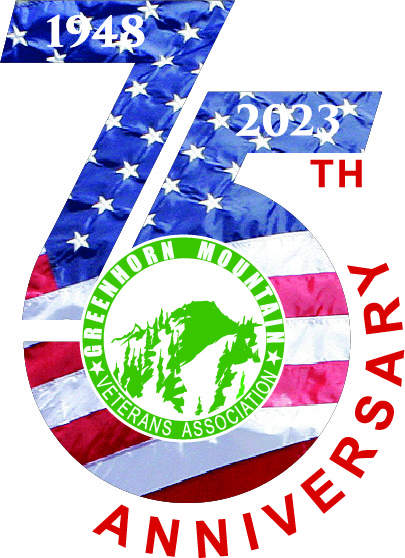 Vendor ApplicationNAME: _______________________________________________________________________________________________ADDRESS: ___________________________________________________________________________________________CONTACT INFO: _____________________________________________________________________________________EMAIL: _______________________________________________________________________________________________BRIEF DESCRIPTION OF ITEMS: ____________________________________________________________________SIZE OF BOOTH NEEDED:	10 x 10 _________$150.00					10 x 20 OR TRAILER__________$250.00This is a 3-day event, you can come in on Thursday and setup anytime after 2pm.  There will be free dry camping behind the rodeo grounds.  Booth spaces will be assigned.To reserve your space, it must be paid in advance – no late than May 10, 2023NO REFUNDSMake check payable to either Susie Ray or GMVAChecks can be mailed to Susie Ray (P.O. Box 474 Glennville, CA 93226)Or you may leave check or cash & application at Fred C. Gilbert Farm & Ranch SupplyQuestions? Call Susie Ray @ 559-310-3753FRIDAY:  The Queen’s will be having their event and there will also be a Ranch Rodeo.Your booth will need to be set up and your vehicles parked and out of the way by 10am until?SATURDAY:  There will also be a Ranch Rodeo.  You will need to set up by 9AM until?SUNDAY:  Cowboy Church 9AM, Parade 11AM, Rodeo at 1PM.  Set up by 8:30AM until?On both Friday & Saturday evening there will be a concert between the eating area and the vendor grassy area.  It is your option to stay open.NO ELECRICITY AVAILABLE-You will need your own lights & generatorThere will also be a Chuck Wagon Style Dinner (Price will be available at a later date)Concert with Joe PetersNo wrist bands available, they must be purchased at the ticket booth. (Sorry for any inconvenience)X____________________________________________			____________________________SIGNATURE								DATE